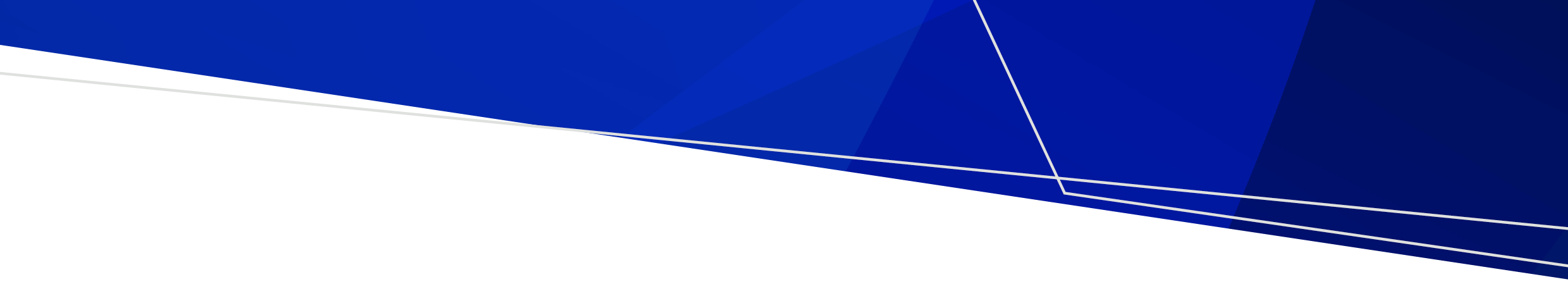 Cambiamenti climatici e salute - Ridurre il proprio impatto e migliorare la propria salute (benefici per la salute derivanti dalla mitigazione dei cambiamenti climatici)Agire contro il cambiamento climatico non è solo positivo per l'ambiente, ma migliora anche la salute e fa risparmiare denaro.Camminando o andando in bicicletta invece di guidare puoi ridurre le emissioni di gas serra e il rischio di essere affetto da malattie come obesità, diabete e cardiopatie.Ciò, insieme all'utilizzo dei mezzi pubblici, riduce anche l'inquinamento atmosferico.Mangiare più frutta, verdura e cereali integrali, oltre a seguire uno stile di vita attivo, migliorerà il tuo benessere psicofisico aiutandoti a mantenere peso, colesterolo e pressione sanguigna a livelli salutari.Riducendo la quantità di alimenti trattati e confezionati che mangi, riduci anche la quantità di rifiuti che finisce in discarica.Scegliere l'acqua del rubinetto piuttosto che l'acqua in bottiglia o le bevande zuccherate non è solo una scelta migliore per la salute e l'ambiente, ma è anche una scelta molto più economica.Riscaldare e raffreddare la casa in modo efficiente ti aiuterà a mantenere una casa confortevole e a rimanere in salute tutto l'anno, risparmiando sull'energia.Tutti questi benefici non sono solo positivi per la nostra salute, ma aiutano anche a ridurre le richieste sul sistema sanitario e sul nostro ambiente. Tutti ne guadagnano.Cambiamento climatico e salute: agisci oggi per un domani più sano.To receive this publication in an accessible format phone 1300 761 874 using the National Relay Service 13 36 77 if required, or email environmental.healthunit@health.vic.gov.auAuthorised and published by the Victorian Government, 1 Treasury Place, Melbourne.© State of Victoria, Department of Health, October 2021.Available from the Climate change and health – Reducing your impact and improving your health (video) page <https://www.betterhealth.vic.gov.au/health/Videos/Climate-change-and-health-reducing-your-impact-and-improving-your-health> on the Better Health Channel website.